01-082 Пожарный автомобиль неопределенного целевого назначения на базе грузопассажирского ARO M59А, созданного по образцу ГАЗ-69 4х4, дверей 2, боевой расчет до 8, полный вес до 2.2 тн, IMS 59A 56 лс, 90 км/час, Румыния 1959-62/64 г. в.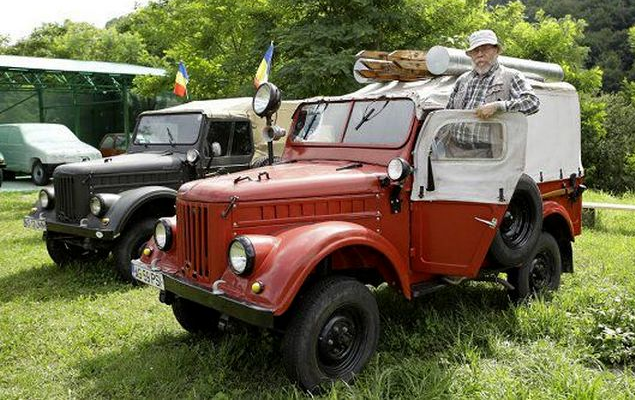 Societatea Comerciala ARO SA, ARO - сокращённое от Automobil Românesc. Производитель: румынская компания IMS/UMM в городе Кымпулунг, регион Мусчел.Об автомобиле М59: https://dantalmaciu.wordpress.com/m59-1959-1964-un-mare-pas-inainte/Из «Автолегенды СССР» выпуск №11, 2009. Александр Павленко и Максим Шелепенков.Некрасивая история Как это практиковалось в СССР, техническая документация на газовский внедорожник без всякой лицензии была передана сначала в Румынию, в 1957 году, на машиностроительный завод IMM в городе Кымпулунге (Campulung-Muscel), а в 1962 году на завод в Северной Корее. В Румынии с освоения ГАЗ-69 началось восстановление автомобильной промышленности, которая фактически встала еще в 30-х годах. Единственное, что в то время румыны выпускали самостоятельно — фордовские двигатели мощностью 50 л. с., предназначенные в основном для замены отслуживших свое силовых агрегатов на различной технике. Естественно, новый румынский автомобиль выбирали с таким расчетом, чтобы использовать этот двигатель. Машина получила наименование IMS-57 и отличалась от ГАЗ-69 удлиненным и более простым по оборудованию кузовом. Она выпускалась в очень ограниченных количествах (за три неполных года изготовлено не более 2000 экземпляров). По всем остальным агрегатам, кроме двигателя, IMS-57 полностью соответствовали нашему ГАЗ-69. Но вскоре стало ясно, что выпускать автомобили полукустарно невыгодно, было необходимо налаживать полноценное производство. Используя в качестве основы кузов ГАЗ-69, румыны создали свой внедорожник, увеличив мощность двигателя до 55 л.с„ применив новую 4-ступенчатую коробку передач с синхронизаторами на трех высших ступенях и собственныештампованно-сварные мосты типа «банджо», телескопические амортизаторы. Такой автомобиль получил индекс М59 и выпускался с 1959 по 1964 год. В 1964 году после замены двигателя на более современный и мощный (77 л.с.) верхнеклапанный (в качестве прототипа был выбран двигатель Ford), получился внедорожник АР0-М461. Без зазрения совести румыны вышли с этим автомобилем на международный рынок, в частности, в те страны, где неплохо продавались ГАЗ-69. Но, по сравнению с румынской машиной, наши экспортные версии сильно выигрывали по качеству, несмотря на более совершенную конструкцию АРО-М461, Румынские М461 выпускались до 1975 года.M-59, Источник: wikipedia.org. В новом автомобиле IMS M-59 была улучшена конструкция, он был разработан специально для массового производства, в первую очередь, для штамповки листового металла кузова на прессах, как и в оригинальном ГАЗ-69. Буква М в обозначении происходила от названия исторического региона Muscel, центром которого был город Кымпулунг, а цифра 59 указывала на год разработки. В первой модели М-59A сохранились старый двигатель MAS объёмом 3260 куб. см, а его мощность выросла с 50 до 56 л.с. благодаря смене карбюратора и выпускного коллектора. Прежней остались коробка передач и задний мост, однако сменился передний мост, редуктор которого был смещен в левую сторону по отношению к продольной оси, вместо правой, как это было сделано на IMS-57 и ГАЗ-69, и что было связано с появлением нового, более крупного двигателя. В остальном, передняя подвеска не изменилась. Кузов, собранный из штампованных металлических листов, стал более похож на ГАЗ-69, нежели в предыдущей модели, но большинство элементов не были общими для них. Отличие от ГАЗ-69 составили также задние фонари от грузовика Carpati. Запасное колесо получило, однако, типично для ГАЗ-69 расположение, на боковой стенке. Новая модель уже обладала дворниками с электрическим приводом. Дальнейший этап развития представлял собой модель М-59B, в которой появился новый 4-цилиндровый рядный бензиновый двигатель M207 мощностью 70 л.с., производившийся в Брашове. Этот двигатель создан путём разделения пополам, производившегося в Румынии 8-цилиндрового двигателя от грузовика Carpati (5024 куб.см), основой для которого являлся двигатель Ford V8. Поэтому, новый двигатель называли «половиной Карпата». Визуальным различием были три овальные отверстия для кривого стартера в нижней части решетки радиатора вместо одного (из-за легкого смещения двигателя в сторону). Годовой объем выпуска IMS M59 вырос с 803 единиц в 1959 году, до 3222 единиц в 1963 году.Производитель  ARO Модель  M 59А или В Начало производства  1959 Окончание производства  1964 Кузов  off-road Количество дверей  2 Количество мест  8 Расположение двигателя  впереди Ведущие колеса  4x4,   Топливо  бензин Количество цилиндров  рядный 4 Охлаждение  жидкость Рабочий объём  3285 куб. см Диаметр цилиндра  98.4 мм Ход поршня  107.9 мм Степень сжатия  5.0:1 Клапанов на цилиндр  2 Система питания  карбюратор Мощность кВт / лс   41.0 / 56.0 при 2900 об/мин Коробка передач  M3 База  2300 мм Колея передних колес  1440 мм Колея задних колес  1440 мм Длина 3850 мм Ширина 1850 мм Высота 2050 мм Масса без нагрузки  1540 кг Максимальная скорость  90 км/ч